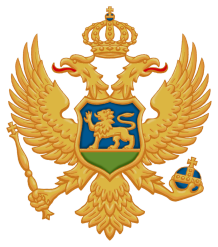           CRNA GORA                       		         			         Obrazac 1   Ministarstvo finansija                		 	Član 38 Zakona o javnim nabavkamaUprava za javne nabavkeNaručilac JP”Vodovod i kanalizacija”Kotor Broj   225    Mjesto i datum Kotor,29.01.2014.g.U skladu sa članom 38 Zakona o javnim nabavkama (»Službeni list CG«, broj 42/11) JP”Vodovod i kanalizacija”Kotor donosi, PLAN  JAVNIH  NABAVKI  ZA 2014 GODINU                            M.P.               Odgovorno lice naručioca – starješina                                                      Roganović Dragan dipl.ing.građ.                                                               			______________________________JAVNE NABAVKEJAVNE NABAVKEJAVNE NABAVKEJAVNE NABAVKEJAVNE NABAVKEJAVNE NABAVKEJAVNE NABAVKEJAVNE NABAVKEJAVNE NABAVKERedni brojPredmet javne nabavkeNaziv odnosnoOpisProcije-njena vrijednost javne nabavkeVrsta postu-pka javne nabavkeOkvirno vrijeme pokreta-nja postupkaKonto odnosno budže-tska pozicijaIznos na kontu odnosno budže-tskoj pozicijiIzvor fina-nsira-njaRobe1Vodovodni i kanalizacioni materijal60000.00Otvoreni postupak javne nabavkeOktobar5110125000,00Sopstvena sredstvaRobe2Vodovodni materijal za sanaciju dijela distributivne mreže Industrijska zona-Radanovići40000.00Otvoreni postupak javne nabavkeFebruar-mart5110125000,00Sopstvena sredstvaRobe3Kancelarijski materijal4000.00Dostavljanje ponude šopingomapril51217000,00Sopstvena sredstvaRobe4Ulje i maziva4500.00Dostavljanje ponude šopingomApril-maj513375900,00Sopstvena sredstvaRobe5Gume7000.00Dostavljanje ponude šopingommaj513375900,00Sopsstvena sredstvaRobe6Rezervni djelovi za motorna vozila i akumulatori8000.00Dostavljanje ponude šopingomapril51228000,00Sopstvena sredstvaRobe7Hlor,boce za hlor i baždarenje boca10000.00Dostavljanje ponude šopingomjun5110125000,00Sopstvena sredstvaRobe8Gorivo70000.00Otvoreni postupak javne nabavkeapril513375900,00Sopstvena sredstvaRobe9Nabavka motornih vozila po principu staro za novo45000.00Otvoreni postupak javne nabavkejul023445000,00Sopstvena sredstvaRobe10Elektro materijal10000.00Dostavljanje ponde šopingomfebruar5110125000,00Sopstvena sredstvaRobe11HTZ oprema2000.00Neposredni sporazummart53908000,00Sopstvena sredstvaRobe12Građevinski materijal5000.00Neposredni sporazumfebruar5110125000,00Sopstvena sredstvaRobe13Alati 2000.00Neposredni sporazummart51232000,00Sopstvena sredstvaRobe14Računari i računarska oprema3000.00Neposredni sporazumjun02336000,00Sopstvena sredstvaRobe15Kancelarijski namještaj3000.00Dostavljanje ponude šopingommaj02336000,00Sopstvena sredstvaRobe16Nepredviđene nabavke robe5000.00Neposredni sporazummaj02355000,00Sopstvena sredstvaRobeUKUPNO:UKUPNO:278500.00€Radovi17Radovi na održavanju kanalizacione mreže40000.00Dostavljanje ponude šopingomfebruar5320110000.00Sopstvena sredstvaRadovi     18Radovi na održavanju vodovodne mreže35000.00Dostavljanje ponude šopingomfebruar5320110000.00Sopstvena sredstvaRadoviUKUPNO:UKUPNO:75000.00€Usluge19Remont kanalizacionih pumpi15000.00Dostavljanje ponude šopingommart532115000.00Sopstvena sredstvaUsluge20Tehnički pregled vozila3000.00Neposredni sporazumfebruar  53903000.00Sopstvena sredstvaUsluge21Osiguranje vozila6000.00Dostavljanje ponude šopingomjul  552011000.00Sopstvena sredstvaUsluge22Osiguranje pumpi5000.00Dostavljanje ponude šopingomfebruar  552011000.00Sopstvena sredstvaUsluge23Fiksna i mobilna telefonija17000.00Pregovarački postupak bez javnog objavljivanja   mart   531217000.00Sopstvena sredstvaUsluge24Higijenska ispravnost vode12000.00Dostavljanje ponude šopingom  mart   550612000.00Sopstvena sredstvaUsluge25Usluge štampanja obrazaca3000.00Neposredni sporazum februar51217000.00Sopstvena sredstvaUsluge26Usluge izrade projekata5000.00Neposredni sporazum avgust 550225000.00Sopstvena sredstvaUsluge27Usluge popravke i održavanja vodomjera i nabavke vodomjera35000.00Otvoreni postupak javne nabavke   maj  5320110000.00Sopstvena sredstvaUsluge28Usluge zakupa prostorija45000.00Pregovarački postupak bez javnog objavljivanja  februar  533445000.00Sopstvena sredstvaUsluge29Usluge procjene imovine20000.00Dostavljanje ponude šopingom    maj  550225000.00Sopstvena sredstvaUsluge30Usluge revizije3500.00Neposredni sporazum   mart550135000.00Sopstvena sredstvaUsluge31Nepredviđene usluge6000.00Dostavljanje ponude šopingomAvgust 53908000.00Sopstvena sredstvaUslugeUKUPNO:UKUPNO:175500.00                 UKUPNO:   529000.00€                 UKUPNO:   529000.00€                 UKUPNO:   529000.00€                 UKUPNO:   529000.00€                 UKUPNO:   529000.00€                 UKUPNO:   529000.00€                 UKUPNO:   529000.00€                 UKUPNO:   529000.00€                 UKUPNO:   529000.00€